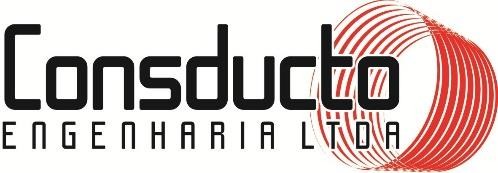 CONSDUCTO ENGENHARIALTDA CNPJ 08.728.600/0001-82RUA CALIXTO MACHADO, Nº 21 – SALA N, PIRES FAÇANHA, EUSÉBIO - CERELATÓRIO FOTOGRÁFICO 3° MEDIÇÃORETROFIT DAS FACHADAS, RECUPERAÇÃO ESTRUTURAL, IMPERMEABILIZAÇÃO E OUTROS SERVIÇOS GERAIS NO PRÉDIO DOM HELDER CÂMARACONTRATO Nº 12/2023FORTALEZA/CERELATÓRIO FOTOGRÁFICORELATÓRIO FOTOGRÁFICOMONTAGEM DE BANDEJAS E BALANCINS NA FACHADA NORTE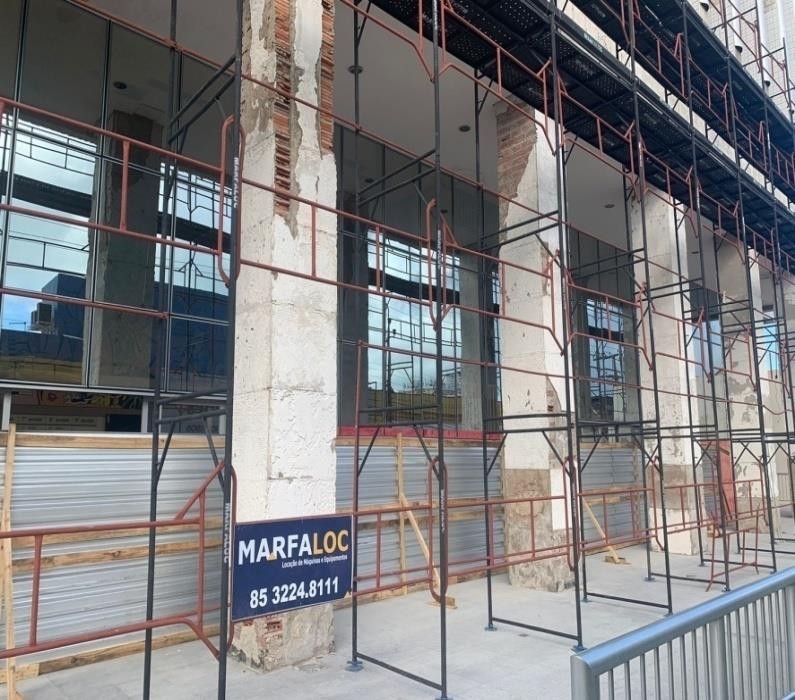 MONTAGEM DE BANDEJAS E BALANCINS NA FACHADA NORTE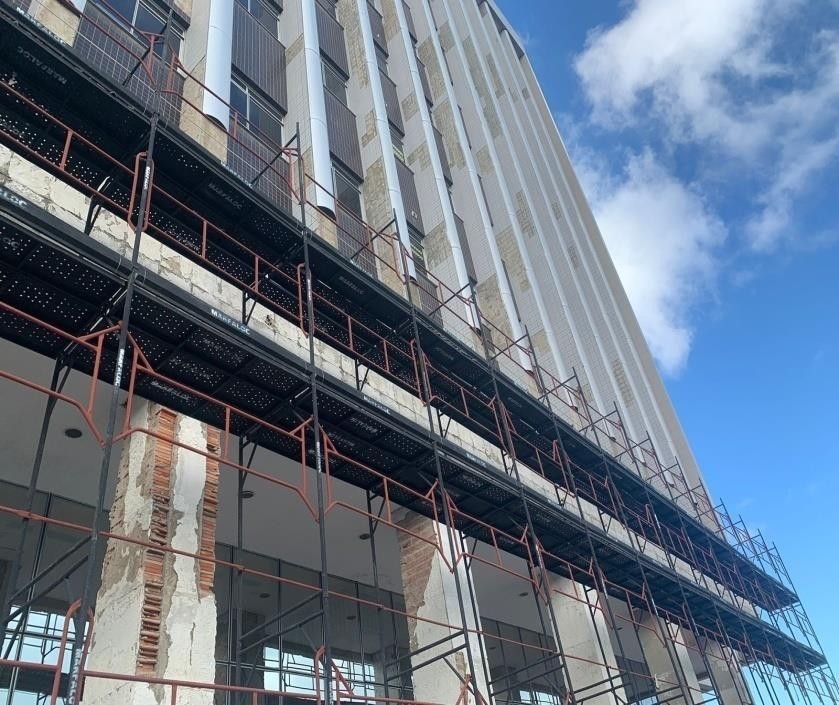 INSTALAÇÃO DOS PERFIS PARA TELA DE PROTEÇÃO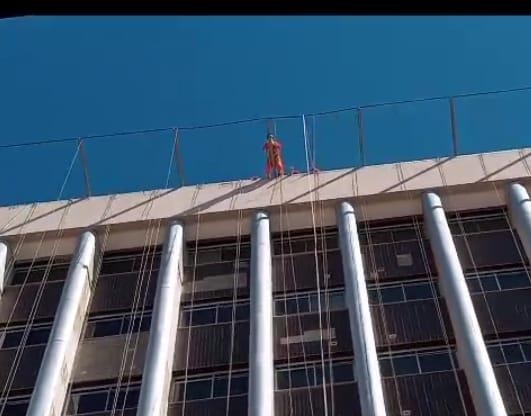 CONSTRUÇÃO DO PISO INDUTRIAL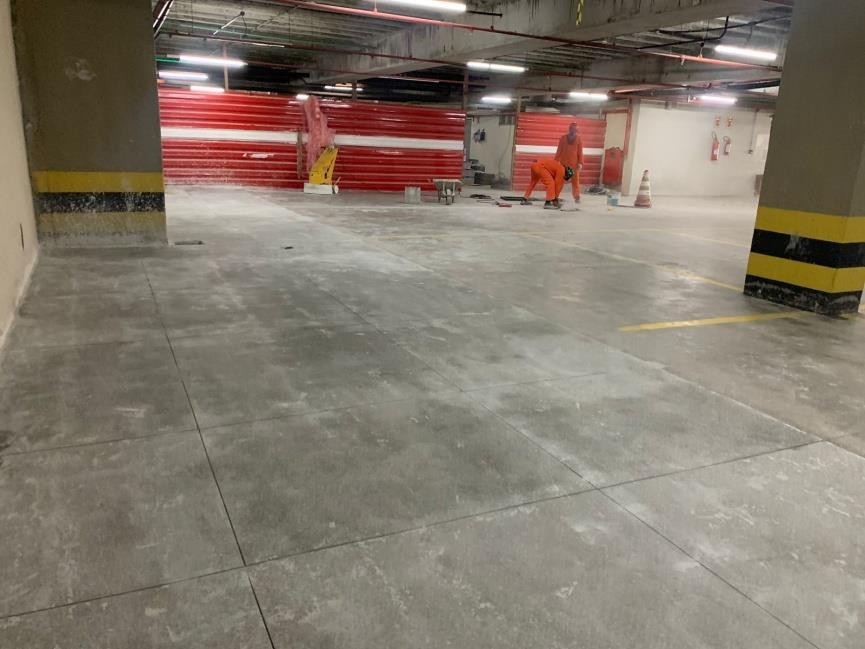 RELATÓRIO FOTOGRÁFICORELATÓRIO FOTOGRÁFICOMONTAGEM DE BANDEJAS NA FACHADA LESTE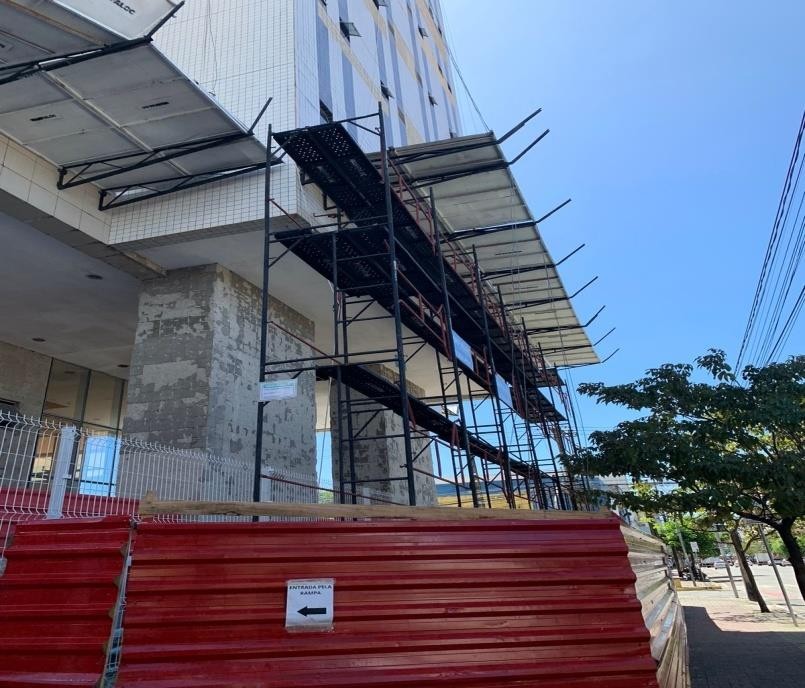 MONTAGEM DE BANDEJAS E BALANCINS NA FACHADAREGULARIZAÇÃO E IMPERMEABILIZAÇÃO DA FACHADA SUL E NORTE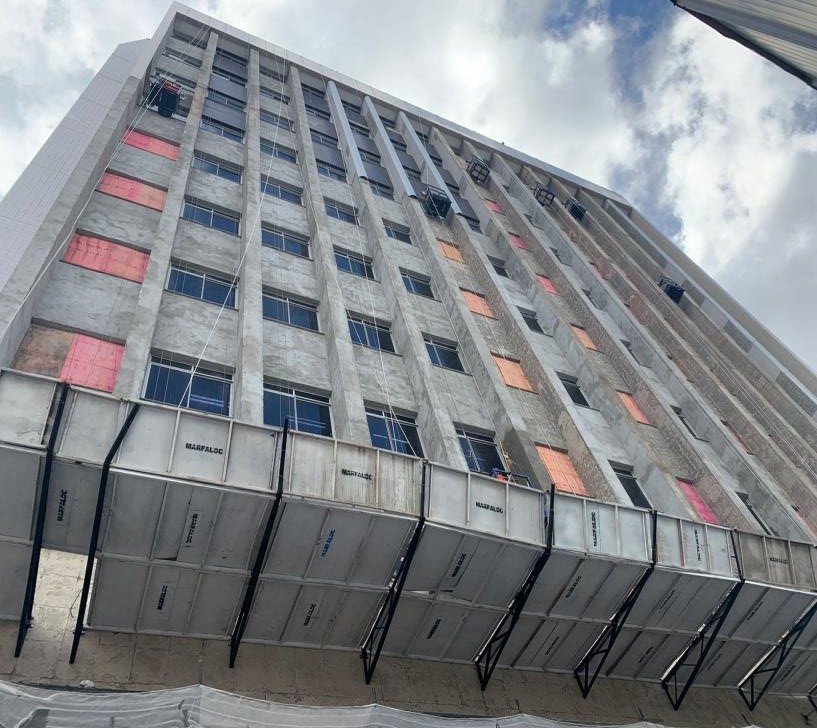 REGULARIZAÇÃO E IMPERMEABILIZAÇÃO DA FACHADA SUL E NORTE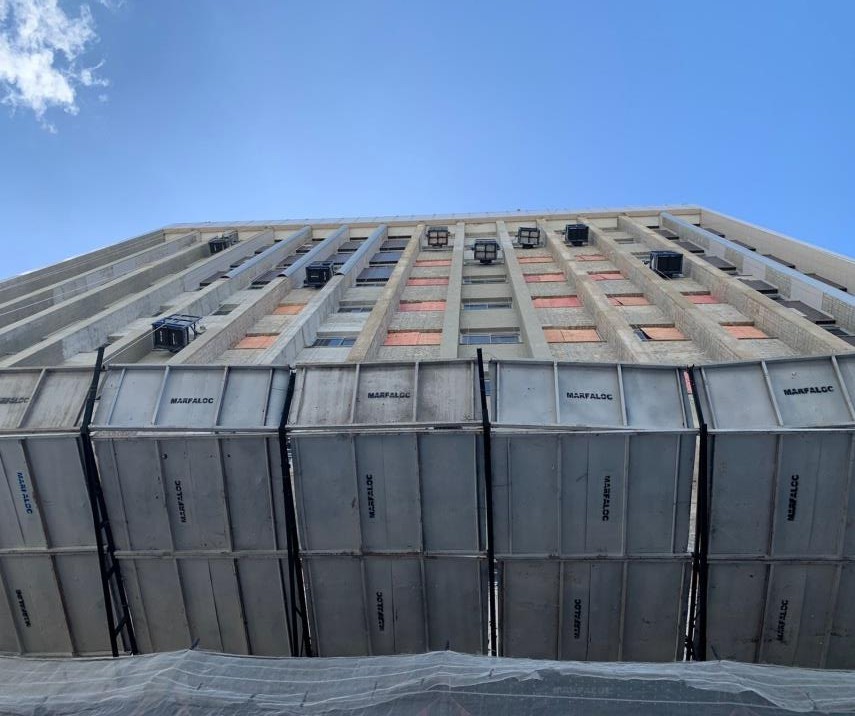 RELATÓRIO FOTOGRÁFICORELATÓRIO FOTOGRÁFICOMONTAGEM DE TELA DE PROTEÇÃO NA FACHADA NORTE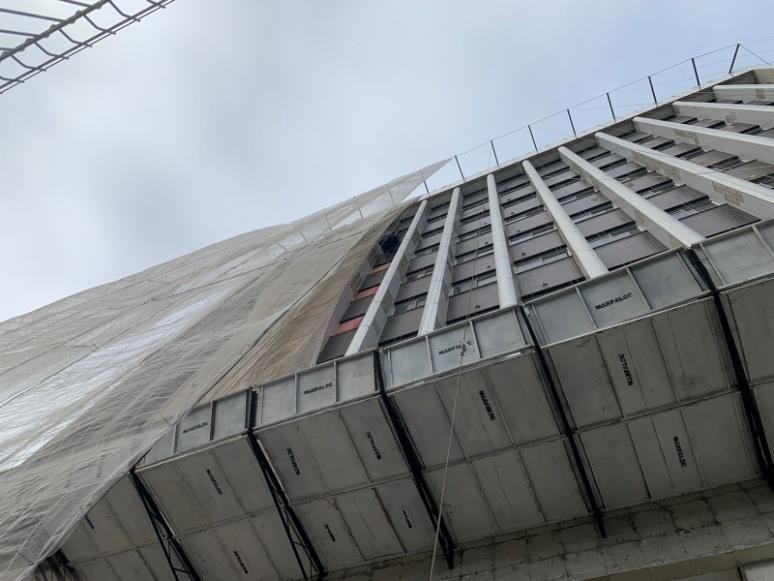 DEMOLIÇÃO E REGULARIZAÇÃO DE REVESTIMENTO DA FACHADA NORTE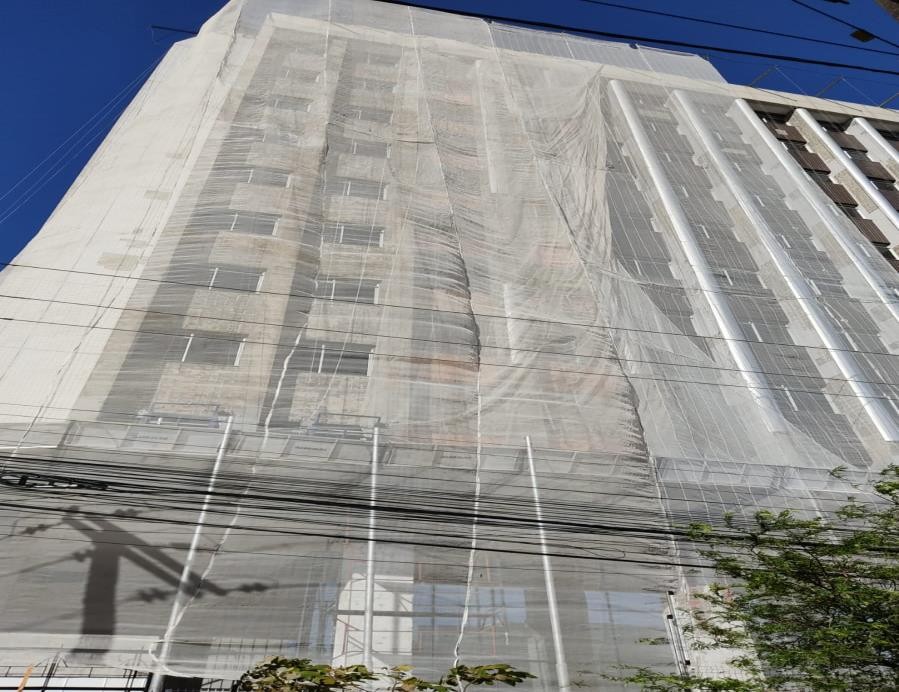 CHEGADA DE CARRADA DE ACM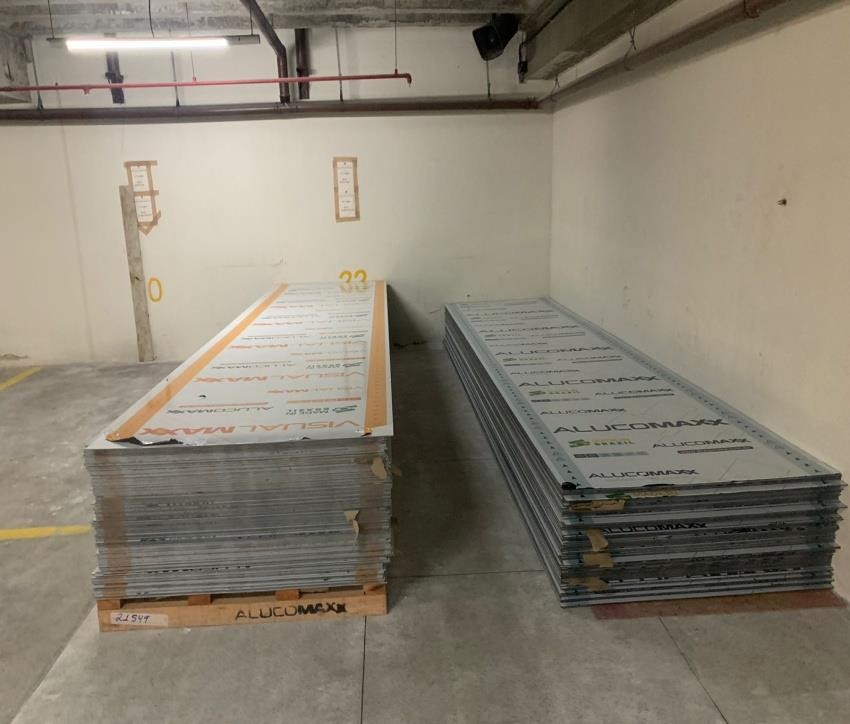 CONTRAPISO TERRAÇO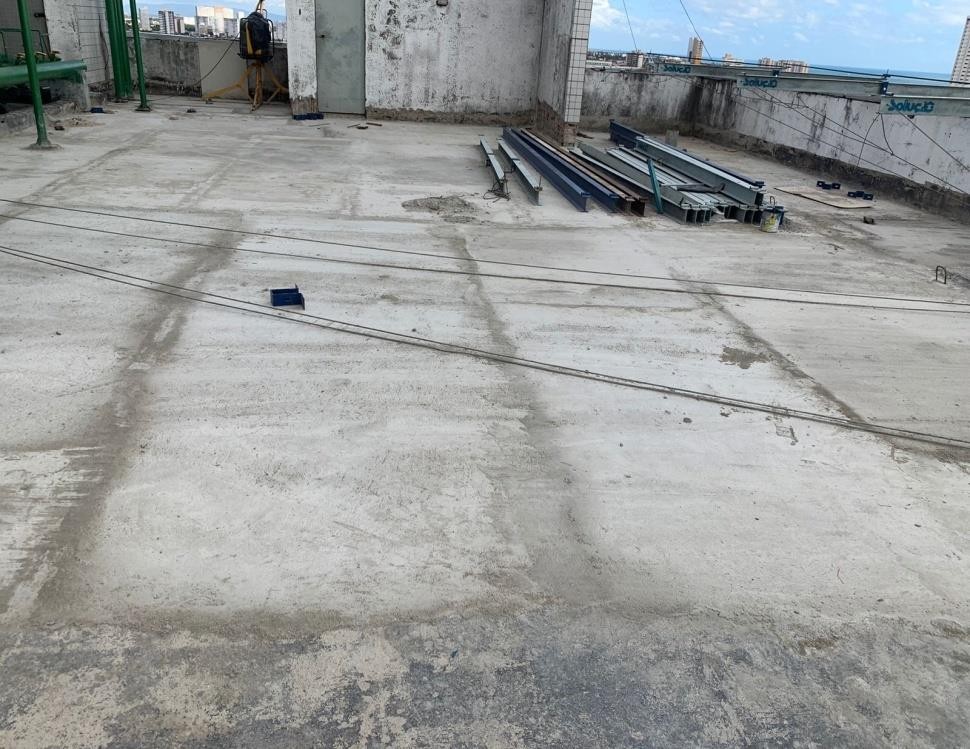 